Read the text and answer the question.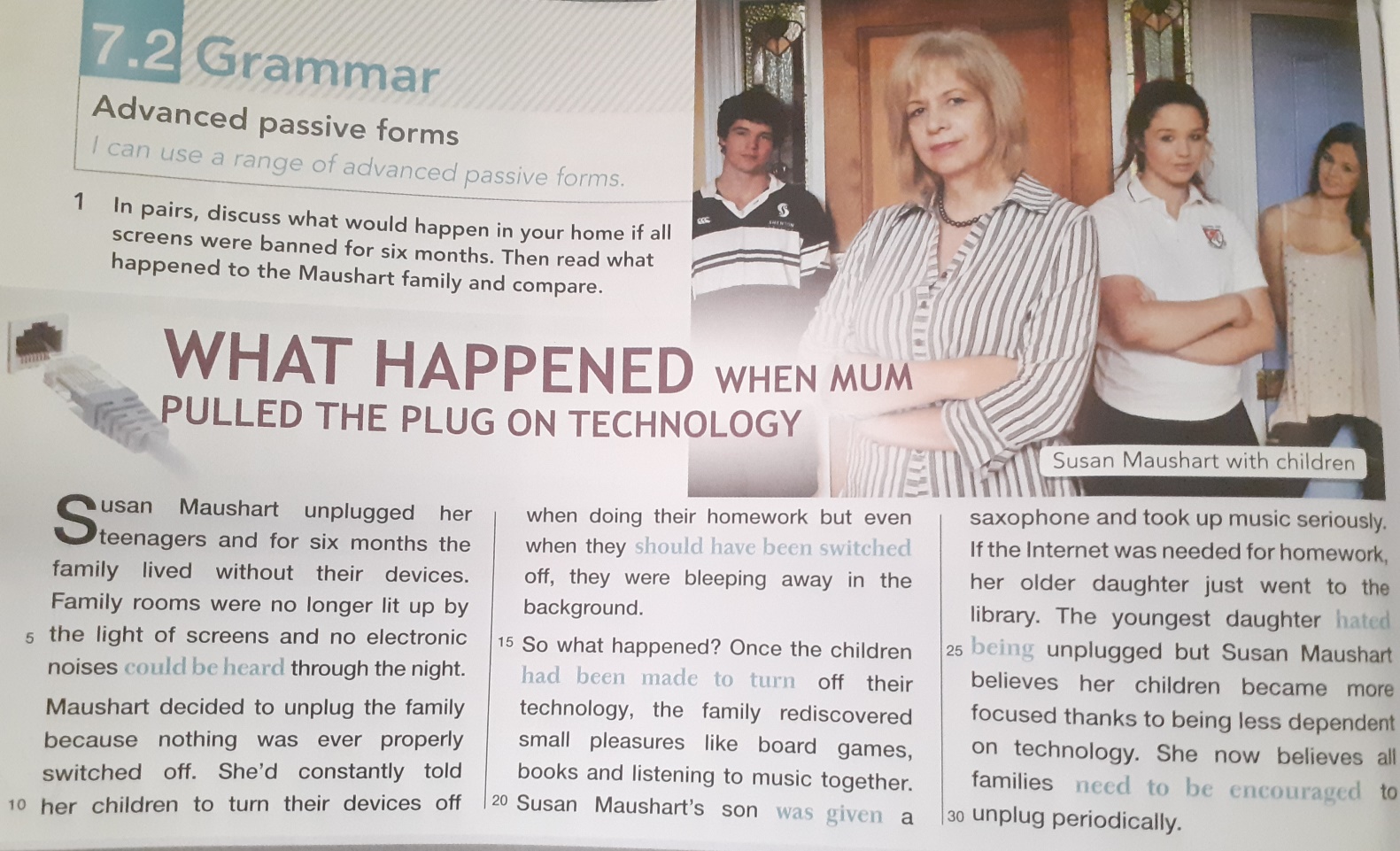 1.What did Susan Maushart do ?2.Why did she decide to unplug the family ?3.What did the family rediscover?